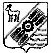 САМАРСКАЯ ОБЛАСТЬ СОБРАНИЕ ПРЕДСТАВИТЕЛЕЙ СЕЛЬСКОГО ПОСЕЛЕНИЯ ЗАВОЛЖЬЕМУНИЦИПАЛЬНОГО РАЙОНА ПРИВОЛЖСКИЙ ЧЕТВЕРТОГО СОЗЫВАПРОЕКТ  РЕШЕНИЯ № от       2022 года« О внесении изменений в решение Собрания представителей сельского поселения Заволжье муниципального района Приволжский Самарской  области «О бюджете сельского поселения Заволжье муниципального района Приволжский  Самарской области на 2022 год и плановый период 2023 и 2024 годов»Внести в решение Собрания представителей сельского поселения Заволжье муниципального района Приволжский Самарской области «О бюджете сельского поселения Заволжье муниципального района Приволжский Самарской области на 2022 год и плановый период 2023 и 2024 годов» № 64/36 от 27.12.2021г., №87/43 от 28.02.2022г., №96/48 от 03.06.2022г., №97/49 от 22.06.2022г., №101/51 от 29.07.2022г., №104/54 от 29.09.2022г. следующие изменения:1. внести изменения в статьи:           Статья 1  1. Утвердить основные характеристики  бюджета сельского поселения Заволжье  муниципального района Приволжский Самарской области на 2022 год:общий объём доходов – 8 333 108,88  рублей;общий объём расходов – 9 728 783,56 рублей;общий объем дефицита – 1 395 674,68  рублей2. Утвердить основные характеристики бюджета сельского поселения Заволжье муниципального района Приволжский Самарской области на плановый период 2023 год:общий объём доходов – 5 662 688 рублей;общий объём расходов – 5 662 688 рублей;общий объем дефицита – 0 рублей3. Утвердить основные характеристики бюджета сельского поселения Заволжье муниципального района Приволжский Самарской области на плановый период 2024 год:          общий объём доходов –  3 948 250 рублей;общий объём расходов –3 948 250 рублей;общий объем дефицита – 0  рублейСтатья 21.Утвердить объем условно утверждаемых (утвержденных) расходов:в 2023 году в сумме – 0 рублей;в 2024 году в сумме – 98 706 рублей;Статья 41.Утвердить общий объем бюджетных ассигнований дорожного фонда в соответствии с нормативами распределения, установленными законом об областном бюджете:в 2022 году в сумме –4 532 423,24 рублей;в 2023 году в сумме – 3 065 000 рублей;в 2024 году в сумме – 2 295 000 рублей;           Статья 51. Утвердить объём межбюджетных трансфертов, получаемых из бюджета муниципального района:в 2022 году в сумме – 1 022 642 рублей; в 2023 году в сумме – 1 022 618 рублей;в 2024 году в сумме -  0 рублей;         2. Утвердить объем межбюджетных  трансфертов, получаемых из областного бюджета:в 2022 году в сумме – 1 028 426,38 рублей;в 2023 году в сумме – 851 000 рублей;в 2024 году в сумме -  97 000 рублей;         3. Утвердить объем межбюджетных  трансфертов, получаемых из федерального бюджета:в 2022 году в сумме – 100 690 рублей;в 2023 году в сумме – 115 070 рублей;в 2024 году в сумме -  120 250 рублей;4. Утвердить объем безвозмездных поступлений, получаемых из бюджетов разных уровней:    в 2022 году в сумме – 2 151 758,38 рублей;в 2023 году в сумме – 1 988 688 рублей;в 2024 году в сумме – 217 250 рублейСтатья 61.Утвердить межбюджетные трансферты из бюджета сельского поселения Заволжье муниципального района Приволжский Самарской области  в бюджет  муниципального района Приволжский в очередном финансовом году (очередном финансовом году и плановом периоде), т.е. в 2022 году в сумме – 100 000 рублей;  в 2023  в сумме – 100 000 рублей;  в  2024 году - в сумме 0 тыс. рублей.         Статья 7 1. Утвердить объем средств резервного фонда для финансирования непредвиденных расходов бюджета сельского поселения Заволжье муниципального района Приволжский Самарской области:в 2022 году в сумме – 0  рублей;в 2023 году в сумме – 5 000 рублей;        в 2024 году в сумме – 117 294 рублей.        Статья 14 1. Установить предельный объем муниципального внутреннего долга сельского поселения Заволжье муниципального района Приволжский Самарской области:в 2022 году – в сумме _ 2 365 000 рублей; в 2023 году – в сумме – 1837 000 рублей;  в 2024 году – в сумме – 1865 500 рублей.2. Установить верхний предел муниципального долга сельского поселения Заволжье муниципального района Приволжский Самарской области:на 1 января 2023 года – в сумме -0  тыс. рублей, в том числе верхний предел долга по муниципальным гарантиям в сумме – 0 тыс. рублей;на 1 января 2024 года –  в сумме -0 тыс. рублей, в том числе верхний предел долга по муниципальным гарантиям в сумме -0 тыс. рублей;на 1 января 2025 года – в сумме -0 тыс. рублей, в том числе верхний предел долга по муниципальным гарантиям в сумме – 0 тыс. рублей;3.  Установить предельные объемы расходов на обслуживание муниципального внутреннего долга и предоставления муниципальных гарантий сельского поселения Заволжье муниципального района Приволжский Самарской области:в 2022 году – 0 тыс. рублей;в 2023 году – 0 тыс. рублей;в 2024 году – 0 тыс. рублей.  2. внести изменения в приложения:                                                                                                                              Приложение 1                                                                                                                                        к Решению Собрания представителей сельского поселения Заволжье муниципального района Приволжский Самарской области«О  бюджете сельского поселения Заволжье муниципального района Приволжский Самарской области на 2022 год и плановый период 2023 и 2024 годов» Ведомственная  структура  расходов бюджета сельского поселения Заволжье муниципального района Приволжский Самарской области на 2022 год                                                                                                                                Приложение 2                          к Решению Собрания представителей сельского поселения Заволжье муниципального района Приволжский Самарской области «О  бюджете сельского поселения Заволжье муниципального   района Приволжский Самарской области на 2022 год и плановый период 2023 и 2024 годов» Ведомственная  структура  расходов бюджетов сельского поселения Заволжье муниципального района Приволжский Самарской области на плановый период  2023 и 2024 годовПриложение 3                                                                         к Решению Собрания представителей сельского поселения Заволжье муниципального района Приволжский Самарской области«О  бюджете сельского поселения Заволжье муниципального района Приволжский Самарской области на 2022 год и плановый период 2023 и 2024 годов» Распределение бюджетных ассигнований по  целевым статьям (муниципальным программам сельского поселения Заволжье муниципального района Приволжский и непрограммным направлениям деятельности), группам и подгруппам видов расходов классификации расходов местного бюджета   на 2022 год                                                                                                                                         рублей                                                                                                                                                  Приложение 4                                                                                                                                        к Решению Собрания представителей сельского поселения Заволжье муниципального района Приволжский Самарской области«О  бюджете сельского поселения Заволжье муниципального района Приволжский Самарской области на 2022 год и плановый период 2023 и 2024 годов» Распределение бюджетных ассигнований по целевым статьям (муниципальным программам сельского поселения Заволжье муниципального района Приволжский и непрограммным направлениям деятельности), группам и подгруппам  видов  расходов классификации расходов местного  бюджета   на плановый период  2023 и 2024 годов                                                                                                                                            Приложение 5                                                                                                                                                                                                                                                                                                            к Решению Собрания представителей                                                                   сельского поселения Заволжье муниципального районаПриволжский Самарской области«О  бюджете сельского поселения Заволжье муниципального района Приволжский Самарской области на 2022 год		и плановый период 2023 и 2024 годов» Источники внутреннего  финансирования дефицита бюджетасельского поселения Заволжье  муниципального района Приволжский	 Самарской области на 2022 год                                                                                                                                               Приложение 6                                                                              к Решению Собрания представителей сельского поселения Заволжье муниципального района Приволжский Самарской области«О  бюджете сельского поселения Заволжье муниципального района Приволжский Самарской области на 2022 год и плановый период 2023 и 2024 годов»  Источники  внутреннего финансирования дефицита бюджетовсельского поселения Заволжье  муниципального района Приволжский Самарской области на плановый период 2023 и 2024  годовСПРАВОЧНО:Поступление доходов в бюджет сельского поселения Заволжьемуниципального района Приволжский Самарской области  по основным источникам                                                                                                                          рублей                                       3. Опубликовать данное решение в информационном бюллетене «Вестник сельского поселения Заволжье» и на официальном сайте в сети «Интернет».4. Настоящее решение вступает в силу со дня его официального   опубликования.Глава сельского поселения Заволжьемуниципального района ПриволжскийСамарской области                                                                      А.И.ПодопригораПредседатель Собрания представителей сельского поселения Заволжьемуниципального района  ПриволжскийСамарской области                                                                       С.А.Макаров   Код главного распорядителя бюджетных  средствНаименование главного распорядителя средств местного бюджета, раздела, подраздела, целевой статьи, вида расходовРЗПРЦСРВРрублейКод главного распорядителя бюджетных  средствНаименование главного распорядителя средств местного бюджета, раздела, подраздела, целевой статьи, вида расходовРЗПРЦСРВР          2022 год411Администрация сельского поселения  Заволжье муниципального района Приволжский Самарской области9 728 783,56Функционирование высшего должностного лица субъекта Российской Федерации и муниципального образования0102825 798,79Обеспечение выполнений функций органами местного самоуправления, Глава  муниципального образования0102901 00 11010825 798,79Расходы на выплаты персоналу государственных (муниципальных органов)0102901 00 11010120825 798,79Функционирование Правительства РФ, высших исполнительных органов государственной власти субъектов РФ, местных администраций01041 369 582,49Обеспечение выполнений функций органами местного самоуправления0104901 00 110401 369 582,49Расходы на выплаты персоналу государственных (муниципальных органов)0104901 00 110401201 148 505,29Иные закупки товаров, работ и услуг для обеспечения государственных (муниципальных) нужд0104901 00 11040240149 213,20Уплата налогов, сборов и иных платежей0104901 00 1104085071 864Мобилизационная и вневойсковая подготовка0203100 690Осуществление первичного воинского учета на территориях, где отсутствуют военные комиссариаты0203901 00 51180100 690Расходы на выплаты персоналу государственных (муниципальных органов)0203901 00 51180120100 690Дорожное хозяйство (дорожные фонды)04094 532 423,24Строительство и содержание автомобильных дорог и инженерных сооружений на них в границах поселений, за счет средств дорожного фонда0409904 00 246204 027 372,73Иные закупки товаров, работ и услуг для обеспечения государственных (муниципальных) нужд0409904 00 246202404 027 372,73Муниципальная программа комплексное развитие транспортной инфраструктуры на территории с.п. Заволжье м.р. Приволжский Самарской области на 2019 год и на  период до 2030 года, в том числе за счет областных средств0409280 00 S3270505 050,51Иные закупки товаров, работ и услуг для обеспечения государственных (муниципальных) нужд0409280 00 S3270240505 050,51Другие вопросы в области национальной экономики0412498 205,36Расходы на подготовку изменений в правила землепользования и застройки поселений Самарской области0412904 00 S3650498 205,36Иные закупки товаров, работ и услуг для обеспечения государственных (муниципальных) нужд0412904 00 S3650240498 205,36Благоустройство05032 302 083,68Строительство и содержание автомобильных дорог и инженерных сооружений на них в границах поселений в рамках благоустройства0503905 00 256201 374 718Иные закупки товаров, работ и услуг для обеспечения государственных (муниципальных) нужд0503905 00 256202401 374 718Прочие мероприятия по благоустройству  поселений0503905 00 25650693 128,08Иные закупки товаров, работ и услуг для обеспечения государственных (муниципальных) нужд0503905 00 25650240693 128,08Расходы на реализацию мероприятия в рамках Государственной программы Самарской области «Поддержка инициатив населения муниципальных образований в Самарской области на 2017-2025 годы»0503905 00 S6150234 237,60Иные закупки товаров, работ и услуг для обеспечения государственных (муниципальных) нужд0503905 00 S6150240234 237,60Культура0801100 000Иные межбюджетные трансферты0801908 00 78210540100 000ВСЕГО9 728 783,56Код главного распорядителя бюджетных  средствНаименование главного распорядителя средств местного бюджета, раздела, подраздела, целевой статьи, вида расходовРЗПРЦСРВР                                                                рублей                                                                рублейКод главного распорядителя бюджетных  средствНаименование главного распорядителя средств местного бюджета, раздела, подраздела, целевой статьи, вида расходовРЗПРЦСРВР2023 год2024 год411Администрация сельского поселения  Заволжье муниципального района Приволжский Самарской области5 662 6883 948 250Функционирование высшего должностного лица субъекта Российской Федерации и муниципального образования0102798 000520 000Обеспечение выполнений функций органами местного самоуправления, Глава  муниципального образования0102901 00 11010798 000520 000Расходы на выплаты персоналу государственных (муниципальных органов)0102901 00 11010120798 000520 000Функционирование Правительства РФ, высших исполнительных органов государственной власти субъектов РФ, местных администраций01041 269 000700 000Обеспечение выполнений функций органами местного самоуправления0104901 00 110401 269 000700 000Расходы на выплаты персоналу государственных (муниципальных органов)0104901 00 110401201 122 000700 000Иные закупки товаров, работ и услуг для обеспечения государственных (муниципальных) нужд0104901 00 1104024088 0000Уплата налогов, сборов и иных платежей0104901 00 1104085059 0000Резервные фонды01115 000117 294Резервные фонды местных администраций0111901 00 990105 000117 294Резервные средства0111901 00 990108705 000117 294Мобилизационная и вневойсковая подготовка0203115 070120 250Осуществление первичного воинского учета на территориях, где отсутствуют военные комиссариаты0203901 00 51180115 070120 250Расходы на выплаты персоналу государственных (муниципальных органов)0203901 00 51180120115 070120 250Дорожное хозяйство (дорожные фонды)04093 065 0002 295 000Строительство и содержание автомобильных дорог и инженерных сооружений на них в границах поселений, за счет средств дорожного фонда0409904 00 246202 265 0002 295 000Иные закупки товаров, работ и услуг для обеспечения государственных (муниципальных) нужд0409904 00 246202402 265 0002 295 000Программа комплексного развития транспортной инфраструктуры с.п.Заволжье м.р.Приволжский Самарской области на период с 2021 по 2035 годы, в том числе за счет областных средств0409280 00 S3270800 0000Иные закупки товаров, работ и услуг для обеспечения государственных (муниципальных) нужд0409280 00 S3270240800 0000Другие вопросы в области национальной экономики041251 00097 000Расходы на подготовку проектов межевания земельных участков и на проведение кадастровых работ поселений Самарской области0412904 00 S365051 00097 000Иные закупки товаров, работ и услуг для обеспечения государственных (муниципальных) нужд0412904 00 S365024051 00097 000Благоустройство0503199 6180Прочие мероприятия по благоустройству  поселений0503905 00 25650199 6180Иные закупки товаров, работ и услуг для обеспечения государственных (муниципальных) нужд0503905 00 25650240199 6180Культура0801160 0000Дворцы и Дома культуры, мероприятия в области культуры0801908 00 2801060 0000Иные закупки товаров, работ и услуг для обеспечения государственных (муниципальных) нужд0801908 00 2801024060 0000Межбюджетные трансферты, предоставляемые в бюджеты муниципального района в соответствии с заключенными соглашениями о передаче полномочий из поселения в район0801908 00 78210100 0000Иные межбюджетные трансферты0801908 00 78210540100 0000ИТОГО5 662 6883 849 544Условно утверждаемые (утвержденные) расходы098 706ВСЕГО5 662 6883 948 250Наименование главного распорядителя средств местного бюджета, раздела, подраздела, целевой статьи, подгруппы видов расходовЦСРВР2022 годНепрограммные направления расходов местного бюджета в области общегосударственных вопросов, национальной безопасности обороны901 00 000002 296 071,28Обеспечение выполнений функций органами местного самоуправления, Глава  муниципального образования901 00 11010825 798,79Расходы на выплаты персоналу государственных (муниципальных органов)901 00 11010120825 798,79Обеспечение выполнений функций органами местного самоуправления,901 00 110401 369 582,49Расходы на выплаты персоналу государственных (муниципальных органов)901 00 110401201 148 505,29Иные закупки товаров, работ и услуг для обеспечения государственных (муниципальных) нужд901 00 11040240149 213,20Уплата налогов, сборов и иных платежей901 00 1104085071 864,00Осуществление первичного воинского учета на территориях, где отсутствуют военные комиссариаты901 00 51180100 690Расходы на выплаты персоналу государственных (муниципальных органов)901 00 51180120100 690Непрограммные направления расходов местного бюджета в области национальной безопасности  и правоохранительной деятельности, национальной экономики904 00 000005 030 628,60Строительство  и содержание автомобильных дорог и инженерных сооружений на них в границах поселений, за счет средств дорожного фонда904 00 246204 027 372,73Иные закупки товаров, работ и услуг для обеспечения государственных (муниципальных) нужд904 00 246202404 027 372,73Муниципальная программа комплексное развитие транспортной инфраструктуры на территории с.п. Заволжье м.р. Приволжский Самарской области на 2019 год и на  период до 2030 года, в том числе за счет областных средств280 00 S3270505 050,51Иные закупки товаров, работ и услуг для обеспечения государственных (муниципальных) нужд280 00 S3270240505 050,51Расходы на подготовку изменений в правила землепользования и застройки поселений Самарской области904 00 S3650498 205,36Иные закупки товаров, работ и услуг для обеспечения государственных (муниципальных) нужд904 00 S3650240498 205,36Непрограммные направления расходов местного бюджета в области жилищно-коммунального хозяйства, охраны окружающей среды905 00 000002 302 083,68Строительство и содержание автомобильных дорог и инженерных сооружений на них в границах поселений в рамках благоустройства905 00 256201 374 718Иные закупки товаров, работ и услуг для обеспечения государственных (муниципальных) нужд905 00 256202401 374 718Прочие мероприятия по благоустройству905 00 25650693 128,08Иные закупки товаров, работ и услуг для обеспечения государственных (муниципальных) нужд905 00 25650240693 128,08Расходы на реализацию мероприятия в рамках Государственной программы Самарской области «Поддержка инициатив населения муниципальных образований в Самарской области на 2017-2025 годы»905 00 S6150234 237,60Иные закупки товаров, работ и услуг для обеспечения государственных (муниципальных) нужд905 00 S6150240234 237,60Непрограммные направления расходов местного бюджета в области культуры, кинематографии   908 00 00000100 000Межбюджетные трансферты, предоставляемые в бюджеты муниципального района в соответствии с заключенными соглашениями о передаче полномочий из поселения в район     908 00 78210100 000Иные межбюджетные трансферты                                                                                                            908 00 78210540100 000ВСЕГО  9 728 783,56Наименование главного распорядителя средств местного бюджета, раздела, подраздела, целевой статьи, подгруппы видов расходовЦСРВРрублейрублейНаименование главного распорядителя средств местного бюджета, раздела, подраздела, целевой статьи, подгруппы видов расходовЦСРВР2023 год2024 годНепрограммные направления расходов местного бюджета в области общегосударственных вопросов, национальной безопасности обороны901 00 000002 187 0701 457 544Обеспечение выполнений функций органами местного самоуправления, Глава  муниципального образования901 00 11010798 000520 000Расходы на выплаты персоналу государственных (муниципальных органов)901 00 11010120798 000520 000Обеспечение выполнений функций органами местного самоуправления,901 00 110401 269 000700 000Расходы на выплаты персоналу государственных (муниципальных органов)901 00 110401201 122 000700 000Иные закупки товаров, работ и услуг для обеспечения государственных (муниципальных) нужд901 00 1104024088 0000Уплата налогов, сборов и иных платежей901 00 11040 85059 0000Осуществление первичного воинского учета на территориях, где отсутствуют военные комиссариаты901 00 51180115 070120 250Расходы на выплаты персоналу государственных (муниципальных органов)901 00 51180120115 070120 250Резервные фонды местных администраций901 00 990105 000117 294Резервные средства901 00 990108705 000117 294Непрограммные направления расходов местного бюджета в области национальной безопасности  и правоохранительной деятельности, национальной экономики904 00 000003 116 0002 392 000Строительство  и содержание автомобильных дорог и инженерных сооружений на них в границах поселений, за счет средств дорожного фонда.    904 00 246202 265 002 295 000Иные закупки товаров, работ и услуг для обеспечения государственных (муниципальных) нужд 904 00 246202402 265 0002 295 000Программа комплексного развития транспортной инфраструктуры с.п.Заволжье м.р.Приволжский Самарской области на период с 2021 по 2035 годы, в том числе за счет областных средств280 00 S3270800 0000Иные закупки товаров, работ и услуг для обеспечения государственных (муниципальных) нужд280 00S3270240800 0000Расходы на подготовку проектов межевания земельных участков и на проведение кадастровых работ поселений Самарской области904 00 S365051 00097 000Иные закупки товаров, работ и услуг для обеспечения государственных (муниципальных) нужд904 00 S365024051 00097 000Непрограммные направления расходов местного бюджета в области жилищно-коммунального хозяйства, охраны окружающей среды905 00 00000199 6180Прочие мероприятия по благоустройству905 00 25650199 6180Иные закупки товаров, работ и услуг для обеспечения государственных (муниципальных) нужд 905 00 25650240199 6180Непрограммные направления расходов местного бюджета в области культуры, кинематографии   908 00 00000160 0000Дворцы и Дома культуры, мероприятия в области культуры908 00 2801060 0000Иные закупки товаров, работ и услуг для обеспечения государственных (муниципальных) нужд908 00 2801024060 0000Межбюджетные трансферты, предоставляемые в бюджеты муниципального района в соответствии с заключенными соглашениями о передаче полномочий из поселения в район     908 00 78210100 0000Иные межбюджетные трансферты                                                                                                            908 00 78210540100 0000  ИТОГО5 662 6883 849 544Условно утверждаемые (утвержденные) расходы098 706ВСЕГО5 662 6883 948 250Код администратораКодНаименование  главного администратора источников финансирования дефицита сельского поселения, наименование кода группы, подгруппы, статьи, вида источника финансирования дефицита бюджета сельского поселения, кода классификации операций сектора государственного управления, относящихся к источникам финансирования дефицита бюджета сельского поселения2022 год,         рублей411Администрация сельского поселения Заволжье муниципального района Приволжский Самарской области41101 00 00 00 00 0000 000Источники внутреннего финансирования дефицитов бюджетов41101 05 00 00 00 0000 000Изменение остатков средств на счетах по учету средств бюджета1 395 674,6841101 05 00 00 00 0000 500Увеличение остатков средств бюджетов-8 333 108,8841101 05 02 00 00 0000 500Увеличение прочих остатков средств бюджетов-8 333 108,8841101 05 02 01 00 0000 510Увеличение прочих остатков денежных средств бюджетов-8 333 108,8841101 05 02 01 10 0000 510Увеличение прочих остатков денежных средств бюджетов поселений-8 333 108,8841101 05 00 00 00 0000 600Уменьшение остатков средств бюджетов9 728 783,5641101 05 02 00 00 0000 600Уменьшение прочих остатков средств бюджетов9 728 783,5641101 05 02 01 00 0000 610Уменьшение прочих остатков денежных средств бюджетов9 728 783,5641101 05 02 01 10 0000 510Уменьшение прочих остатков денежных средств бюджетов поселений9 728 783,56Код администратораКодНаименование  главного администратора источников финансирования дефицита сельского поселения, наименование кода группы, подгруппы, статьи, вида источника финансирования дефицита бюджета сельского поселения, кода классификации операций сектора государственного управления, относящихся к источникам финансирования дефицита бюджета сельского поселения2023 год,рублей2024 год,рублей411Администрация сельского поселения Заволжье муниципального района Приволжский Самарской области41101 00 00 00 00 0000 000Источники внутреннего финансирования дефицитов бюджетов 411 01 05 00 00 00 0000 000Изменение остатков средств на счетах по учету средств бюджета--411 01 05 00 00 00 0000 500Увеличение остатков средств бюджетов-5 662 688-3 948 250411 01 05 02 00 00 0000 500Увеличение прочих остатков средств бюджетов-5 662 688-3 948 250411 01 05 02 01 00 0000 510Увеличение прочих остатков денежных средств бюджетов-5 662 688-3 948 250411 01 05 02 01 10 0000 510Увеличение прочих остатков денежных средств бюджетов поселений-5 662 688-3 948 250411 01 05 00 00 00 0000 600Уменьшение остатков средств бюджетов5 662 6883 948 250411 01 05 02 00 00 0000 600Уменьшение прочих остатков средств бюджетов5 662 6883 948 250411 01 05 02 01 00 0000 610 Уменьшение прочих остатков денежных средств бюджетов5 662 6883 948 250411 01 05 02 01 10 0000 510 Уменьшение прочих остатков денежных средств бюджетов поселений5 662 6883 948 250КОДНаименование источника2022 год2023 год2024  год000 1 00 00000 00 0000 000Налоговые и неналоговые ДОХОДЫ4 730 0003 674 0003 731 000000 1 01 00000 00 0000 000Налоги на прибыль, доходы НДФЛ1 000 000546 000557 000000 1 03 00000 00 0000 000Акцизы на дизельное топливо, моторные масла, автомобильный и прямогонный бензин2 665 0002 265 0002 295 000000 1 05 00000 00 0000 000Налоги на совокупный доход15 00015 00015 000Единый сельскохозяйственный налог15 00015 00015 000000 1 06 00000 00 0000 000Налоги на имущество1 050  000848 000864 000Земельный налог880 000724 000738 000Налог на имущество170 000124 000126 000000 2 00 00000 00 0000 000Безвозмездные поступления3 603 108,881 988 688217 250000 2 02 16001 10 0000 000Дотации бюджетам сельских поселений на выравнивание бюджетной обеспеченности из бюджетов муниципальных районов822 642822 6180000 2 02 20041 10 0000 000Субсидии бюджетам сельских поселений на строительство, модернизацию, ремонт и содержание автомобильных дорог общего пользования, в том числе дорог в поселениях (за исключением автомобильных дорог федерального значения)500 000800 0000000 2 02 29999 10 0000 000Прочие субсидии бюджетам сельских поселений528 426,3851 00097 000000 2 02 35118 10 0000 000Субвенции бюджетам сельских поселений  на осуществление первичного воинского учета на территориях, где отсутствуют военные комиссариаты100 690115 070120 250000 2 02 49999 10 0000 000Прочие межбюджетные трансферты, передаваемые бюджетам сельских поселений200 000200 0000000 2 04 05020 10 0000 000Поступления от денежных пожертвований, предоставляемых негосударственными организациями получателям средств бюджетов сельских поселений1 374 71800000 2 07 05020 10 0000 000Поступление от денежных пожертвований, предоставляемых физическими лицами получателям средств бюджетов сельских поселений76 632,5000ИТОГО ДОХОДОВ8 333 108,885 662 6883 948 250